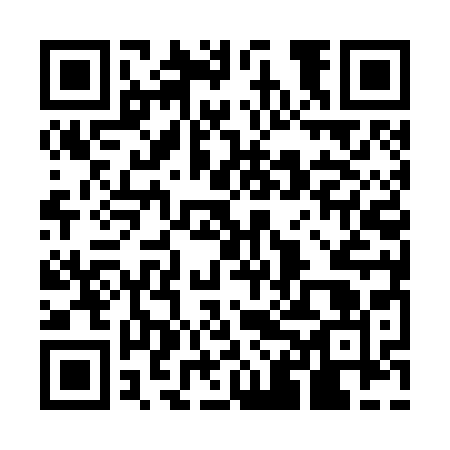 Ramadan times for Crandon Lakes, New Jersey, USAMon 11 Mar 2024 - Wed 10 Apr 2024High Latitude Method: Angle Based RulePrayer Calculation Method: Islamic Society of North AmericaAsar Calculation Method: ShafiPrayer times provided by https://www.salahtimes.comDateDayFajrSuhurSunriseDhuhrAsrIftarMaghribIsha11Mon6:016:017:171:094:277:027:028:1812Tue6:006:007:151:094:287:037:038:1913Wed5:585:587:131:094:287:047:048:2014Thu5:565:567:121:084:297:067:068:2115Fri5:555:557:101:084:307:077:078:2216Sat5:535:537:091:084:307:087:088:2317Sun5:515:517:071:084:317:097:098:2518Mon5:495:497:051:074:317:107:108:2619Tue5:485:487:031:074:327:117:118:2720Wed5:465:467:021:074:327:127:128:2821Thu5:445:447:001:064:337:137:138:2922Fri5:425:426:581:064:337:147:148:3123Sat5:415:416:571:064:347:157:158:3224Sun5:395:396:551:054:347:167:168:3325Mon5:375:376:531:054:357:187:188:3426Tue5:355:356:521:054:357:197:198:3527Wed5:335:336:501:054:367:207:208:3728Thu5:325:326:481:044:367:217:218:3829Fri5:305:306:471:044:377:227:228:3930Sat5:285:286:451:044:377:237:238:4031Sun5:265:266:431:034:387:247:248:411Mon5:245:246:421:034:387:257:258:432Tue5:225:226:401:034:397:267:268:443Wed5:215:216:381:024:397:277:278:454Thu5:195:196:371:024:397:287:288:465Fri5:175:176:351:024:407:297:298:486Sat5:155:156:341:024:407:307:308:497Sun5:135:136:321:014:417:317:318:508Mon5:115:116:301:014:417:327:328:529Tue5:095:096:291:014:417:347:348:5310Wed5:085:086:271:004:427:357:358:54